Конспект развлечения в первой младшей группе«Вот оно, какое наше лето»Цель: Создать для детей условия для наиболее полного и свободного раскрытия их творческих способностей с помощью средств нетрадиционного рисования; активизировать коммуникативные умения и навыки детей.Задачи: Образовательные: Познакомить детей с техникой рисования мыльными пузырями; закрепить умения дорисовывать детали объектов, полученных в виде спонтанного изображения, для придания им законченности и сходства с реальными образами; продолжать расширять знания детей о летних изменениях в природе.Развивающие: Развивать воображение, фантазию, творческие способности; развивать интерес к экспериментированию. Развивать ассоциативное воображение детей, цветовосприятие.Воспитательные: Поощрять детское творчество, инициативу.Материалы и оборудование:Листы для рисования акварелью.Трубочки для коктейля.Разноцветный мыльный раствор в баночках.DVD-проигрыватель. Беличья кисть № 3.Стаканчик с водой.Сухие и влажные салфетки.Ход занятияВоспитатель: Доброе утро, ребята! Я рада приветствовать вас в этот хороший тёплый денёк. Совсем недавно наступило наше любимое время года: тёплое, солнечное (лето). А что можно делать летом? (купаться, загорать, играть с песком, собирать вкусные ягоды и т. д.). И мы сегодня будем встречать лето, радоваться вместе, играть и веселиться (стук в дверь).Воспитатель: - Ребята, нам почтальон принёс письмо. Посмотрите, на конверте нарисована снежинка, наверное это письмо от Деда Мороза. Давайте узнаем, что же он пишет:«Дорогие ребята! Пишет вам Д.Мороз! Зимой я приходил к вам в гости на праздник, было очень весело, мне у вас понравилось гостить! И вот я уже снова собрался, чтобы повидаться с вами, но вспомнил, что у вас сейчас наступило лето. А значит, я не смогу приехать к вам. А мне очень хотелось бы узнать какое же оно, ваше лето! Пришлите мне, пожалуйста, об этом времени года! До встречи зимой, ваш Д. Мороз!» Ну, что ж ребята, выполним просьбу Д.Мороза?  Только сначала давайте вспомним, что такое лето:Что такое лето?Это много света!Это поле, это лес,Это тысяча чудес!Это яркие цветы,Всюду столько красоты!Воспитатель: Чем можно заниматься летом? ( Гулять, купаться в речке, собирать ягоды, цветы, загорать)                                                      Воспитатель: А ещё можно пускать мыльные пузыри! Послушайте стихотворение про них:Их, и легких и красивых,В очень ярких переливах,Через трубку надуваемИ на волю отпускаем.Хотите поиграть с пузырями?Физкультминутка: Воспитатель выдувает мыльные пузыри, дети пытаются поймать.Воспитатель: Вам понравилось играть? А хотите рисовать? Ну усаживайтесь поудобнее, а я покажу как можно рисовать пузырями. Мыльные пузыри бывают не только прозрачными, но и разноцветными. И такими пузырьками можно рисовать.Показ приёма изображения мыльными пузырями: Раздувание мыльных пузырей.Прикладывание альбомного листа к пене из воздушных пузырей.Рассматривание и дорисовывание изображения.Совместная деятельность детей с воспитателем:Трубочки в стакан вставляем, воздух в них мы выдуваем. На стакан кладём листок, Дорисуем стебелёк, и подправим лепесток… получается цветок!Итог мероприятия:Рисунок раскладывается на столе, дети располагаются вокруг.Воспитатель:  Вот видите, ребята, оказывается мыльными пузырями можно ещё и рисовать такие замечательные картины! Как вы думаете понравится Д. Морозу наш подарок? Когда рисунок подсохнет, мы положим его в конверт и отправим Д. Морозу и у него тоже будет своё маленькое лето!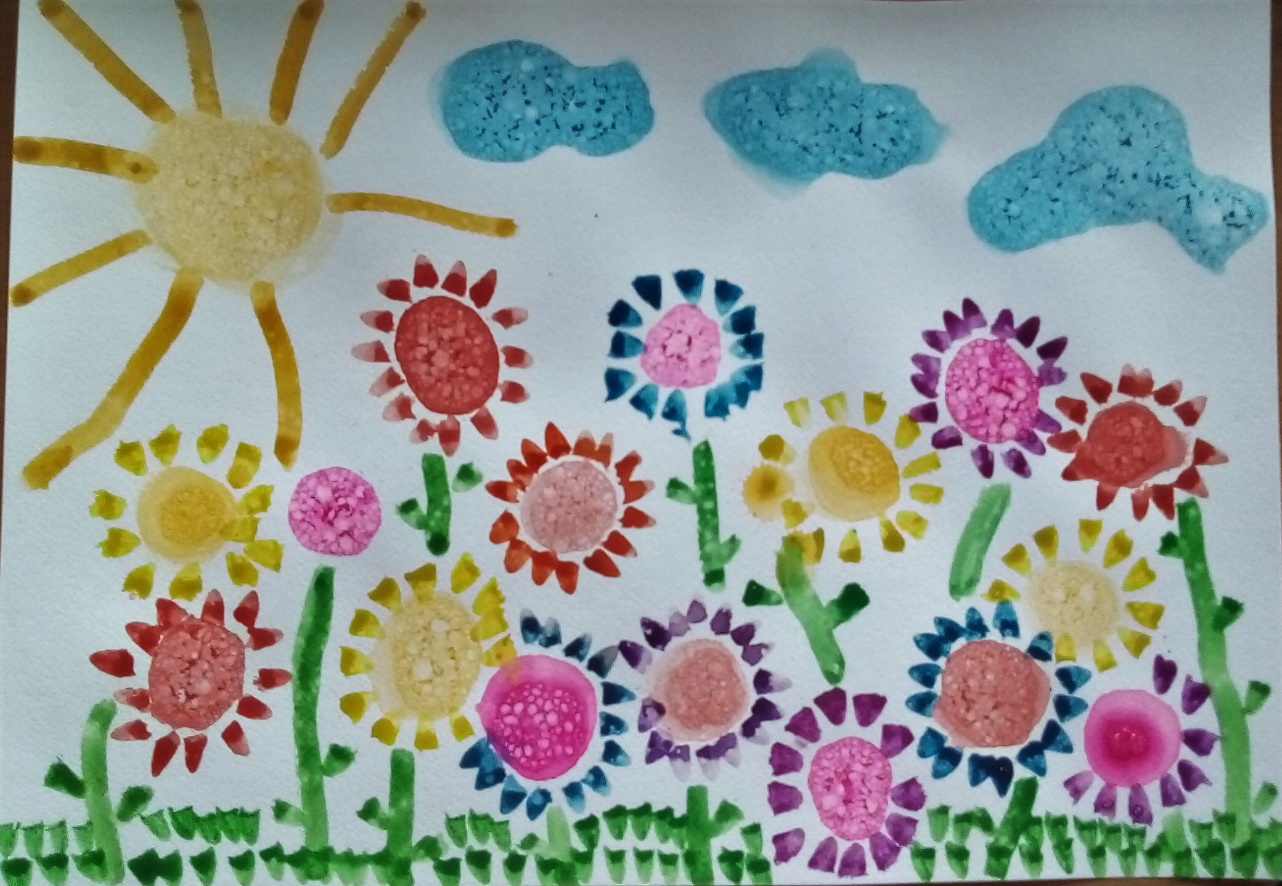 